         一年级《在线课堂》学习单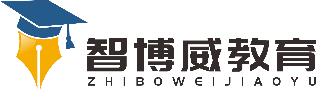 班级：        姓名：单元数学 1年级上册第1单元课题1.数一数温故知新1、数一数。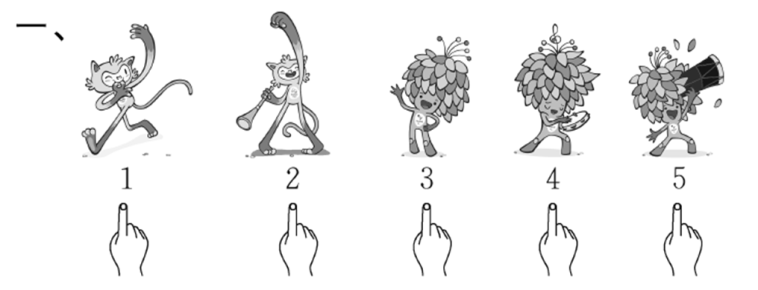 自主攀登数一数，连一连。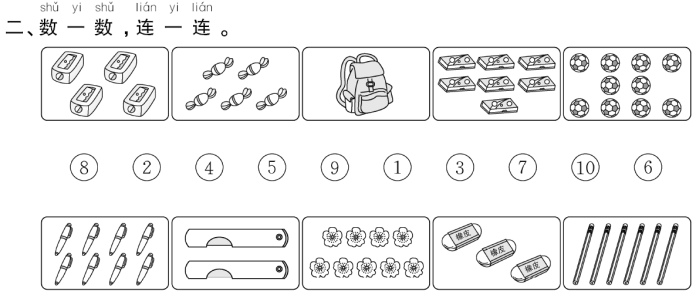 稳中有升3、数一数，圈出正确的答案。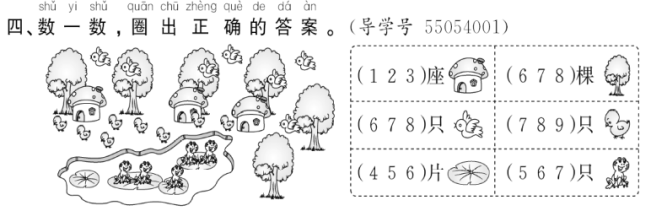 说句心里话